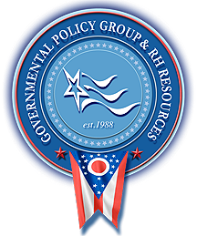 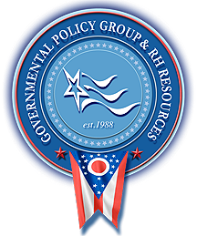 March 19th Primary Election ResultsThe 2024 Primary Election was held March 19th with voters weighing in on statewide and congressional candidates, all 99 Ohio House of Representative seats, even-numbered Ohio Senate districts, and various local races throughout the state. Below you will find the preliminary results (which have not yet been certified) for a few of the key races from the primary election. In the highly competitive U.S. Senate Republican primary, Bernie Moreno was declared the winner receiving over 50% of votes counted. Moreno will now face the Democratic candidate and current U.S. Senator Sherrod Brown in the 2024 General Election this November. Of the 11 candidates competing for the Republican nomination in Ohio’s 2nd Congressional District, David Taylor has been named the winner receiving over 25% votes counted. Taylor will face Democratic nominee Samantha Meadows this fall. In the 9th Congressional District, current Ohio State Representative Derek Merrin won the Republican nomination with over 52% of the vote. Merrin will now face the current Democratic incumbent, U.S. Rep. Marcy Kaptur. In the 6th Congressional District, current Ohio State Senator Michael Rulli won the Republican nomination and will now face Michael Kripchak as the Democratic nominee. Of note, Rulli and Kripchak will also face each other in a June Special Election to fill out the remainder of current U.S. Representative Bill Johnson’s term ending in January 2025. Rulli and Kripchak will still have to compete in November for the next full congressional term.In the Ohio Senate, only the even numbered districts appeared on the ballot. Of the 16 seats up for a vote this cycle, only six involved primaries, with even fewer being seriously contested. The only incumbents facing challengers were Republican State Senators George Lang and Sandra O'Brien, who were both successful in their elections by a strong margin. In open seat races, several current members of the Ohio House will go on to run in November for Ohio Senate districts including State Representatives Willis Blackshear (D), Susan Manchester (R), Beth Liston (D), Tom Patton (R), and Casey Weinstein (D).In the Ohio House however, while many incumbents were successful in their primary elections, there were also several incumbents who were not. The five current incumbents who lost their primary races are State Representatives Elliot Forhan (D), Sara Carruthers (R), Brett Hillyer (R), Gail Pavliga (R), and Jon Cross (R).In the only contested Supreme Court primary this year, 8th District Court of Appeals Judge Lisa Forbes won against 10th District Court of Appeals Judge Terri Jamison in the Democratic election. Forbes secured over 63% of the votes counted on election day, and will now go on to face Republican candidate and a current Franklin County Common Pleas judge, Dan Hawkins, this fall. While the Secretary of State’s office is continuing to work to certify the official results of the election, preliminary results have been made available on the website here. Additionally, the most up-to-date information on the November General Election can be found at VoteOhio.gov.
Aqueous Film-Forming Foam Takeback ProgramGov. DeWine and the Ohio EPA recently announced details of the Aqueous Film-Forming Foam (AFFF) Takeback Program, which is a new initiative to destroy hazardous per- and polyfluoroalkyl substances (PFAS) in firefighting foam. Using PFAS Annihilator® technology developed by Battelle, the AFFF Takeback Program will destroy PFAS in firefighting foam to non-detectable levels through the process of supercritical water oxidation. Battelle's PFAS Annihilator technology uses extreme heat and pressure to chemically transform PFAS into carbon dioxide and inert salt, destroying the PFAS and leaving behind no harmful byproducts or residual contamination. This technology differs from other AFFF disposal methods, such as incineration, which destroys the foam but releases that PFAS into the air, or landfilling, which results in contaminated landfill leachate. The program is funded with $3 million in settlement money that Ohio received as part of the state’s polychlorinated biphenyl enforcement case against Monsanto in 2018. The AFFF Takeback Program is operated at no cost to local fire departments, but agencies must register their AFFF materials at oh.revive-environmental.com to be scheduled for collection at future takeback events.
Lead Safe Ohio ProgramOhio Governor Mike DeWine, Lt. Governor Jon Husted, and Ohio Department of Development (DOD) Director Lydia Mihalik recently announced an additional $5.8 million in grant funding will be allocated from the Lead Safe Ohio Program. The funding will help support lead mitigation and prevention projects including include waterline replacement, window/door replacement, siding enclosure, soffit enclosure, and lead cleaning efforts located in residential properties, childcare facilities, and congregate care shelters. This latest investment brings the program total to $90 million in funding for lead remediation in 76 counties. The $5,817,000 in awards will be allocated as follows: Supports to Encourage Low-Income Families (SELF) (Butler County) – $2,075,000 Clermont County Board of Commissioners – $930,000 Darke County – $642,000 Franklin County – $1,847,000 Ironton-Lawrence County Area Community Action Organization – $323,000 The Lead Safe Ohio Program was established in the House Bill 45 of the 134th Ohio General Assembly, which funded the program with $150 million in American Rescue Plan Act funds. The program is administered by DOD in coordination with the Ohio Department of Health (ODH). 
Legislative UpdatesSenate Bill 91 was recently signed into law by Governor DeWine. The bill, among other things, prohibits political subdivisions (including 6119 districts) from making non-appropriated expenditures. The law was introduced by members of the legislature at the request of State Auditor Keith Faber. Auditor Faber found that there were many instances across the state in which local taxpayer dollars were not being used for their stated or intended purpose and suggested several changes to the law to tighten the regulations and requirements in place. With respect to local public government, the new law requires a person who becomes aware of fraud, theft in office, or misuse or of public money, to timely notify the State Auditor (through the fraud reporting system or other means) if any of the following apply:
The person is elected to a local public office.The person is appointed to or within a local public office.The person has a fiduciary duty to a local public office.The person holds a supervisory position within a local public office.The person is employed in the department or office responsible for processing any expenses of the local public office.In addition to the above reporting requirements, the new law also prohibits political subdivisions from making any expenditures unless a fiscal officer certifies the following:
The expenditure has been appropriated in accordance with the tax levy law.The expenditure has been appropriated by the subdivision’s or taxing unit’s legislative authority.The expenditure is not “compelled by a process authorizing management, control, distribution, or disbursement of an appropriation or expenditure by a vote of the subdivision’s or taxing unit’s residents.”The new law clarifies that these restrictions do not prevent a political subdivision or taxing unit from authorizing a bond issue otherwise permitted by law, or from soliciting input related to the management, control, distribution, or disbursement of funds.Below is a list of legislation we are tracking on your behalf:
SB 91Fraud, Waste, and Abuse of Public Funds (Schaffer)  HB2STATE FUNDING-CAPITAL APPROPRIATIONS (CUTRONA A, UPCHURCH T) To create local jail facility funding programs and to make certain capital appropriations for the biennium ending June 30, 2026.STATE FUNDING-CAPITAL APPROPRIATIONS (CUTRONA A, UPCHURCH T) To create local jail facility funding programs and to make certain capital appropriations for the biennium ending June 30, 2026.Current Status:   2/7/2024 - PASSED BY HOUSE; Vote 75-19State Bill Page:   https://www.legislature.ohio.gov/legislation/legislation-summary?id=GA135-HB-2HB17STATE EMPLOYEE TIKTOK BAN (SCHMIDT J, SWEARINGEN D) To prohibit state officials, employees, and contractors from using TikTok, WeChat, or any other application or service owned by an entity located in China.STATE EMPLOYEE TIKTOK BAN (SCHMIDT J, SWEARINGEN D) To prohibit state officials, employees, and contractors from using TikTok, WeChat, or any other application or service owned by an entity located in China.Current Status:   6/21/2023 - Referred to Committee Senate Financial Institutions and TechnologyState Bill Page:   https://www.legislature.ohio.gov/legislation/legislation-summary?id=GA135-HB-17HB23TRANSPORTATION BUDGET (EDWARDS J) To make appropriations for programs related to transportation for the biennium beginning July 1, 2023, and ending June 30, 2025, and to provide authorization and conditions for the operation of those programs.TRANSPORTATION BUDGET (EDWARDS J) To make appropriations for programs related to transportation for the biennium beginning July 1, 2023, and ending June 30, 2025, and to provide authorization and conditions for the operation of those programs.Current Status:   3/31/2023 - SIGNED BY GOVERNOR; eff. 3/31/23State Bill Page:   https://www.legislature.ohio.gov/legislation/legislation-summary?id=GA135-HB-23HB31WORKERS' COMPENSATION BUDGET (EDWARDS J) To make appropriations for the Bureau of Workers' Compensation for the biennium beginning July 1, 2023, and ending June 30, 2025, to provide authorization and conditions for the operation of the Bureau's programs, to make changes to the Workers' Compensation Law, and to enact a three-day interim budget.WORKERS' COMPENSATION BUDGET (EDWARDS J) To make appropriations for the Bureau of Workers' Compensation for the biennium beginning July 1, 2023, and ending June 30, 2025, to provide authorization and conditions for the operation of the Bureau's programs, to make changes to the Workers' Compensation Law, and to enact a three-day interim budget.Current Status:   6/30/2023 - SIGNED BY GOVERNOR; eff. immediatelyState Bill Page:   https://www.legislature.ohio.gov/legislation/legislation-summary?id=GA135-HB-31HB32INDUSTRIAL COMMISSION BUDGET (EDWARDS J) To make appropriations for the Industrial Commission for the biennium beginning July 1, 2023, and ending June 30, 2025, and to provide authorization and conditions for the operation of Commission programs.INDUSTRIAL COMMISSION BUDGET (EDWARDS J) To make appropriations for the Industrial Commission for the biennium beginning July 1, 2023, and ending June 30, 2025, and to provide authorization and conditions for the operation of Commission programs.Current Status:   6/30/2023 - SIGNED BY GOVERNOR; eff. immediatelyState Bill Page:   https://www.legislature.ohio.gov/legislation/legislation-summary?id=GA135-HB-32HB33FY24-25 OPERATING BUDGET (EDWARDS J) To make operating appropriations for the biennium beginning July 1, 2023, and ending June 30, 2025, to levy taxes, and to provide authorization and conditions for the operation of state programs.FY24-25 OPERATING BUDGET (EDWARDS J) To make operating appropriations for the biennium beginning July 1, 2023, and ending June 30, 2025, to levy taxes, and to provide authorization and conditions for the operation of state programs.Current Status:   1/24/2024 - Consideration of Governor's Veto; Senate Overrides Veto, Vote 24-8State Bill Page:   https://www.legislature.ohio.gov/legislation/legislation-summary?id=GA135-HB-33HB41UTILITY BILLING TRANSPARENCY (SKINDELL M) To enact "The Consumer Utility Billing Transparency Act" requiring the itemization of all riders, taxes, and other costs on certain utility bills.UTILITY BILLING TRANSPARENCY (SKINDELL M) To enact "The Consumer Utility Billing Transparency Act" requiring the itemization of all riders, taxes, and other costs on certain utility bills.Current Status:   2/16/2023 - Referred to Committee House Public UtilitiesState Bill Page:   https://www.legislature.ohio.gov/legislation/legislation-summary?id=GA135-HB-41HB64EMINENT DOMAIN LAW CHANGES (KICK D, CREECH R) To modify the law regarding eminent domain.EMINENT DOMAIN LAW CHANGES (KICK D, CREECH R) To modify the law regarding eminent domain.Current Status:   2/6/2024 - SUBSTITUTE BILL ACCEPTED, House Civil Justice, (Fifth Hearing)State Bill Page:   https://www.legislature.ohio.gov/legislation/legislation-summary?id=GA135-HB-64HB93LIMITATIONS ON RECOVERY, LIEN IMPOSITION (JOHNSON M, MCCLAIN R) Regarding limitations on recovery and lien imposition by municipalities against property owners of non-owner-occupied properties for unpaid water, sewer, and disposal services rates and charges.LIMITATIONS ON RECOVERY, LIEN IMPOSITION (JOHNSON M, MCCLAIN R) Regarding limitations on recovery and lien imposition by municipalities against property owners of non-owner-occupied properties for unpaid water, sewer, and disposal services rates and charges.Current Status:   1/24/2024 - Referred to Committee Senate Local GovernmentState Bill Page:   https://www.legislature.ohio.gov/legislation/legislation-summary?id=GA135-HB-93HB94RETIREMENT SERVICE CREDIT (CLICK G, WILLIS B) Regarding transfers or purchases of certain retirement service credit.RETIREMENT SERVICE CREDIT (CLICK G, WILLIS B) Regarding transfers or purchases of certain retirement service credit.Current Status:   10/3/2023 - House Pensions, (Third Hearing)State Bill Page:   https://www.legislature.ohio.gov/legislation/legislation-summary?id=GA135-HB-94HB96INCREASE MINIMUM WAGE (JARRELLS D, MOHAMED I) To increase the state minimum wage.INCREASE MINIMUM WAGE (JARRELLS D, MOHAMED I) To increase the state minimum wage.Current Status:   3/14/2023 - Referred to Committee House Commerce and LaborState Bill Page:   https://www.legislature.ohio.gov/legislation/legislation-summary?id=GA135-HB-96HB101APPROPRIATIONS, STATE PROGRAM OPERATIONS (BIRD A) To make appropriations and to provide authorization and conditions for the operation of state programs, and to amend the versions of sections 2950.11, 3301.53, and 3301.55 of the Revised Code that are scheduled to take effect January 1, 2025, to continue the provisions of this act on and after that effective date.APPROPRIATIONS, STATE PROGRAM OPERATIONS (BIRD A) To make appropriations and to provide authorization and conditions for the operation of state programs, and to amend the versions of sections 2950.11, 3301.53, and 3301.55 of the Revised Code that are scheduled to take effect January 1, 2025, to continue the provisions of this act on and after that effective date.Current Status:   1/30/2024 - SIGNED BY GOVERNOR; eff. ImmediatelyState Bill Page:   https://www.legislature.ohio.gov/legislation/legislation-summary?id=GA135-HB-101HB105MUNICIPAL INCOME TAX RETURNS EXTENSIONS (THOMAS J) To modify the law regarding extensions for filing municipal income tax returns and to limit penalties for late filings.MUNICIPAL INCOME TAX RETURNS EXTENSIONS (THOMAS J) To modify the law regarding extensions for filing municipal income tax returns and to limit penalties for late filings.Current Status:   5/31/2023 - Referred to Committee Senate Ways and MeansState Bill Page:   https://www.legislature.ohio.gov/legislation/legislation-summary?id=GA135-HB-105HB106PAY STUB PROTECTION ACT (JARRELLS D, LIPPS S) To enact the Pay Stub Protection Act requiring employers to provide earnings and deductions statements to each of the employer's employees.PAY STUB PROTECTION ACT (JARRELLS D, LIPPS S) To enact the Pay Stub Protection Act requiring employers to provide earnings and deductions statements to each of the employer's employees.Current Status:   9/26/2023 - Senate Small Business and Economic Opportunity, (First Hearing)State Bill Page:   https://www.legislature.ohio.gov/legislation/legislation-summary?id=GA135-HB-106HB115EQUAL PAY ACT (MIRANDA J, BRENT J) To address wage disparities in public and private employment and to name this act the Ohio Equal Pay Act.EQUAL PAY ACT (MIRANDA J, BRENT J) To address wage disparities in public and private employment and to name this act the Ohio Equal Pay Act.Current Status:   3/22/2023 - Referred to Committee House Commerce and LaborState Bill Page:   https://www.legislature.ohio.gov/legislation/legislation-summary?id=GA135-HB-115HB116TAXPAYER DEDUCTIONS (PETERSON B, CLAGGETT T) To allow taxpayers to deduct in a single year the full bonus depreciation and enhanced expensing allowances the taxpayer deducts for federal income tax purposes.TAXPAYER DEDUCTIONS (PETERSON B, CLAGGETT T) To allow taxpayers to deduct in a single year the full bonus depreciation and enhanced expensing allowances the taxpayer deducts for federal income tax purposes.Current Status:   5/2/2023 - REPORTED OUT, House Ways and Means, (Fourth Hearing)State Bill Page:   https://www.legislature.ohio.gov/legislation/legislation-summary?id=GA135-HB-116HB121REMOTE WORKERS - MODIFIED MUNICIPAL INCOME TAX (ROBB BLASDEL M, MATHEWS A) To allow businesses with remote workers to use a modified municipal income tax apportionment formula.REMOTE WORKERS - MODIFIED MUNICIPAL INCOME TAX (ROBB BLASDEL M, MATHEWS A) To allow businesses with remote workers to use a modified municipal income tax apportionment formula.Current Status:   6/21/2023 - Referred to Committee Senate Ways and MeansState Bill Page:   https://www.legislature.ohio.gov/legislation/legislation-summary?id=GA135-HB-121HB126TAX EXEMPTION - MILITARY PAY (MATHEWS A, MILLER A) To expand a municipal income tax exemption for military pay.TAX EXEMPTION - MILITARY PAY (MATHEWS A, MILLER A) To expand a municipal income tax exemption for military pay.Current Status:   5/23/2023 - House Ways and Means, (Third Hearing)State Bill Page:   https://www.legislature.ohio.gov/legislation/legislation-summary?id=GA135-HB-126HB134REQUIRE NOTICE TO LIENHOLDERS (DELL'AQUILA R, GALONSKI T) To require notice to lienholders in tax certificate sales.REQUIRE NOTICE TO LIENHOLDERS (DELL'AQUILA R, GALONSKI T) To require notice to lienholders in tax certificate sales.Current Status:   4/18/2023 - House Ways and Means, (First Hearing)State Bill Page:   https://www.legislature.ohio.gov/legislation/legislation-summary?id=GA135-HB-134HB153ABANDONED LAND - FORECLOSURE PROCEEDINGS (HILLYER B) To limit which abandoned land may be subject to certain expedited foreclosure proceedings.ABANDONED LAND - FORECLOSURE PROCEEDINGS (HILLYER B) To limit which abandoned land may be subject to certain expedited foreclosure proceedings.Current Status:   10/31/2023 - House State and Local Government, (Third Hearing)State Bill Page:   https://www.legislature.ohio.gov/legislation/legislation-summary?id=GA135-HB-153HB181RECORDED INSTRUMENTS, POWERS OF ATTORNEY (HILLYER B, WILLIAMS J) To make various changes regarding recorded instruments, powers of attorney, judgment liens, mortgage subrogation, law enforcement towing laws, and state stock banks, and to make an appropriation.RECORDED INSTRUMENTS, POWERS OF ATTORNEY (HILLYER B, WILLIAMS J) To make various changes regarding recorded instruments, powers of attorney, judgment liens, mortgage subrogation, law enforcement towing laws, and state stock banks, and to make an appropriation.Current Status:   10/11/2023 - House Finance, (Third Hearing)State Bill Page:   https://www.legislature.ohio.gov/legislation/legislation-summary?id=GA135-HB-181HB187PROCEDURES FOR PROPERTY TAX VALUES (HALL T, BIRD A) To make changes to the law governing real property valuation and tax complaints, to temporarily modify the computation of the homestead exemption, to abate property taxes on certain municipal and community improvement corporation property, to make an appropriation, and to declare an emergency.PROCEDURES FOR PROPERTY TAX VALUES (HALL T, BIRD A) To make changes to the law governing real property valuation and tax complaints, to temporarily modify the computation of the homestead exemption, to abate property taxes on certain municipal and community improvement corporation property, to make an appropriation, and to declare an emergency.Current Status:   12/6/2023 - PASSED BY SENATE; Vote 31-0, Emergency Clause 29-2State Bill Page:   https://www.legislature.ohio.gov/legislation/legislation-summary?id=GA135-HB-187HB193BIOSOLID LAGOONS, BIODIGESTION FACILITIES (MILLER K, LAMPTON B) To establish procedures and requirements governing biosolid lagoons and biodigestion facilities, including granting county and township zoning authority over those lagoons and facilities, and to modify the CAUV eligibility requirements for certain land used to produce biofuels.BIOSOLID LAGOONS, BIODIGESTION FACILITIES (MILLER K, LAMPTON B) To establish procedures and requirements governing biosolid lagoons and biodigestion facilities, including granting county and township zoning authority over those lagoons and facilities, and to modify the CAUV eligibility requirements for certain land used to produce biofuels.Current Status:   10/31/2023 - House Agriculture, (Second Hearing)State Bill Page:   https://www.legislature.ohio.gov/legislation/legislation-summary?id=GA135-HB-193HB197SOLAR PROGRAMS (HOOPS J, RAY S) To establish the community solar pilot program and the solar development program.SOLAR PROGRAMS (HOOPS J, RAY S) To establish the community solar pilot program and the solar development program.Current Status:   1/24/2024 - House Public Utilities, (Fourth Hearing)State Bill Page:   https://www.legislature.ohio.gov/legislation/legislation-summary?id=GA135-HB-197HB199PERSONAL INCOME TAX JOINT FILER CREDIT (YOUNG T, DEAN B) To modify the computation of the personal income tax joint filer credit.PERSONAL INCOME TAX JOINT FILER CREDIT (YOUNG T, DEAN B) To modify the computation of the personal income tax joint filer credit.Current Status:   9/19/2023 - House Ways and Means, (Fifth Hearing)State Bill Page:   https://www.legislature.ohio.gov/legislation/legislation-summary?id=GA135-HB-199HB200PASS-THROUGH ENTITY TAXES (CALLENDER J, YOUNG T) To modify the income tax treatment of income subject to other states' pass-through entity taxes.PASS-THROUGH ENTITY TAXES (CALLENDER J, YOUNG T) To modify the income tax treatment of income subject to other states' pass-through entity taxes.Current Status:   6/27/2023 - House Ways and Means, (Second Hearing)State Bill Page:   https://www.legislature.ohio.gov/legislation/legislation-summary?id=GA135-HB-200HB203TIMELY PAY OF CONTRACTORS (ROEMER B, SWEENEY B) To require owners of private construction projects to timely pay contractors.TIMELY PAY OF CONTRACTORS (ROEMER B, SWEENEY B) To require owners of private construction projects to timely pay contractors.Current Status:   12/13/2023 - Referred to Committee Senate Workforce and Higher EducationState Bill Page:   https://www.legislature.ohio.gov/legislation/legislation-summary?id=GA135-HB-203HB211PUBLIC COMMENT REQUIREMENTS (GROSS J) To name this act the Free to Speak Act and to require a public body to permit members of the public to comment or testify about matters of public concern before the public body at its public meeting.PUBLIC COMMENT REQUIREMENTS (GROSS J) To name this act the Free to Speak Act and to require a public body to permit members of the public to comment or testify about matters of public concern before the public body at its public meeting.Current Status:   6/20/2023 - Referred to Committee House State and Local GovernmentState Bill Page:   https://www.legislature.ohio.gov/legislation/legislation-summary?id=GA135-HB-211HB212PROHIBIT FOREIGN ADVERSARIES FROM OWNING REAL PROPERTY (KING A, KLOPFENSTEIN R) To prohibit foreign adversaries and certain businesses from owning real property in Ohio and to name this act the Ohio Property Protection Act.PROHIBIT FOREIGN ADVERSARIES FROM OWNING REAL PROPERTY (KING A, KLOPFENSTEIN R) To prohibit foreign adversaries and certain businesses from owning real property in Ohio and to name this act the Ohio Property Protection Act.Current Status:   6/20/2023 - Referred to Committee House Civil JusticeState Bill Page:   https://www.legislature.ohio.gov/legislation/legislation-summary?id=GA135-HB-212HB226CUSTOMER-OWNED WATER SERVICE LINES (ROBB BLASDEL M, JARRELLS D) To permit water-works companies to bear the costs for replacing certain customer-owned water service lines.CUSTOMER-OWNED WATER SERVICE LINES (ROBB BLASDEL M, JARRELLS D) To permit water-works companies to bear the costs for replacing certain customer-owned water service lines.Current Status:   2/28/2024 - Referred to Committee Senate Energy and Public UtilitiesState Bill Page:   https://www.legislature.ohio.gov/legislation/legislation-summary?id=GA135-HB-226HB237LAW CHANGES-VEHICLE TYPES (MILLER K, PLUMMER P) To make changes to the laws governing all-purpose vehicles, off-highway motorcycles, snowmobiles, utility vehicles, and mini-trucks.LAW CHANGES-VEHICLE TYPES (MILLER K, PLUMMER P) To make changes to the laws governing all-purpose vehicles, off-highway motorcycles, snowmobiles, utility vehicles, and mini-trucks.Current Status:   10/25/2023 - House Homeland Security, (Third Hearing)State Bill Page:   https://www.legislature.ohio.gov/legislation/legislation-summary?id=GA135-HB-237HB254HOMESTEAD TAX EXEMPTION - DISABLED VETERANS (RICHARDSON T, HOLMES A) To expand and enhance the homestead property tax exemption for disabled veterans.HOMESTEAD TAX EXEMPTION - DISABLED VETERANS (RICHARDSON T, HOLMES A) To expand and enhance the homestead property tax exemption for disabled veterans.Current Status:   12/5/2023 - House Ways and Means, (Third Hearing)State Bill Page:   https://www.legislature.ohio.gov/legislation/legislation-summary?id=GA135-HB-254HB257VIRTUAL MEETINGS FOR PUBLIC BODIES (HOOPS J, CLAGGETT T) To authorize certain public bodies to meet virtually.VIRTUAL MEETINGS FOR PUBLIC BODIES (HOOPS J, CLAGGETT T) To authorize certain public bodies to meet virtually.Current Status:   2/28/2024 - Senate Government Oversight, (First Hearing)State Bill Page:   https://www.legislature.ohio.gov/legislation/legislation-summary?id=GA135-HB-257HB263PROPERTY TAX FREEZE (ISAACSOHN D, HALL T) To authorize a property tax freeze for certain owner-occupied homes.PROPERTY TAX FREEZE (ISAACSOHN D, HALL T) To authorize a property tax freeze for certain owner-occupied homes.Current Status:   2/6/2024 - SUBSTITUTE BILL ACCEPTED, House Ways and Means, (Fourth Hearing)State Bill Page:   https://www.legislature.ohio.gov/legislation/legislation-summary?id=GA135-HB-263HB265EXEMPTIONS FOR PUBLIC RECORDS LAW (WIGGAM S, HALL T) To exempt redaction request forms, affidavits, and the records of the work schedules of designated public service workers from disclosure under public records law.EXEMPTIONS FOR PUBLIC RECORDS LAW (WIGGAM S, HALL T) To exempt redaction request forms, affidavits, and the records of the work schedules of designated public service workers from disclosure under public records law.Current Status:   4/2/2024 - House Civil Justice, (Fourth Hearing)State Bill Page:   https://www.legislature.ohio.gov/legislation/legislation-summary?id=GA135-HB-265HB280LEAD TESTING (THOMAS J, DEMETRIOU S) To revise the law governing lead testing, certification, and tax credits.LEAD TESTING (THOMAS J, DEMETRIOU S) To revise the law governing lead testing, certification, and tax credits.Current Status:   10/31/2023 - House Ways and Means, (Second Hearing)State Bill Page:   https://www.legislature.ohio.gov/legislation/legislation-summary?id=GA135-HB-280HB304CREATE STATE, MUNICIPAL GOVERNMENT COMMISSION (HALL T, MILLER M) To create the State and Municipal Government Commission.CREATE STATE, MUNICIPAL GOVERNMENT COMMISSION (HALL T, MILLER M) To create the State and Municipal Government Commission.Current Status:   10/24/2023 - Referred to Committee House State and Local GovernmentState Bill Page:   https://www.legislature.ohio.gov/legislation/legislation-summary?id=GA135-HB-304HB315TOWNSHIP LAW CHANGES (HALL T, SEITZ B) To make various township law changes and to make an appropriation.TOWNSHIP LAW CHANGES (HALL T, SEITZ B) To make various township law changes and to make an appropriation.Current Status:   2/6/2024 - BILL AMENDED, House State and Local Government, (Second Hearing)State Bill Page:   https://www.legislature.ohio.gov/legislation/legislation-summary?id=GA135-HB-315HB319CONSCIENTIOUS RIGHT TO REFUSE ACT (GROSS J, WIGGAM S) To prohibit discrimination against an individual for the refusal of certain medical interventions for reasons of conscience, including religious convictions, and to name this act the Conscientious Right to Refuse Act.CONSCIENTIOUS RIGHT TO REFUSE ACT (GROSS J, WIGGAM S) To prohibit discrimination against an individual for the refusal of certain medical interventions for reasons of conscience, including religious convictions, and to name this act the Conscientious Right to Refuse Act.Current Status:   4/2/2024 - House Health Provider Services, (First Hearing)State Bill Page:   https://www.legislature.ohio.gov/legislation/legislation-summary?id=GA135-HB-319HB327REQUIRE CERTAIN CONTRACTORS TO USE E-VERIFY (WIGGAM S, SWEARINGEN D) To require government contractors, private nonresidential contractors, and certain employers to use E-verify.REQUIRE CERTAIN CONTRACTORS TO USE E-VERIFY (WIGGAM S, SWEARINGEN D) To require government contractors, private nonresidential contractors, and certain employers to use E-verify.Current Status:   2/13/2024 - House Commerce and Labor, (First Hearing)State Bill Page:   https://www.legislature.ohio.gov/legislation/legislation-summary?id=GA135-HB-327HB331VILLAGE DISSOLUTION (MATHEWS A, YOUNG T) To modify the law regarding village dissolution.VILLAGE DISSOLUTION (MATHEWS A, YOUNG T) To modify the law regarding village dissolution.Current Status:   2/6/2024 - House Government Oversight, (First Hearing)State Bill Page:   https://www.legislature.ohio.gov/legislation/legislation-summary?id=GA135-HB-331HB349NATURAL GAS PIPELINES (BARHORST T, JONES D) To authorize the creation of areas within which incentives are available to encourage the development of natural gas pipelines and other infrastructure and to make an appropriation.NATURAL GAS PIPELINES (BARHORST T, JONES D) To authorize the creation of areas within which incentives are available to encourage the development of natural gas pipelines and other infrastructure and to make an appropriation.Current Status:   12/6/2023 - Referred to Committee House Economic and Workforce DevelopmentState Bill Page:   https://www.legislature.ohio.gov/legislation/legislation-summary?id=GA135-HB-349HB370STATE HIGHWAYS IN VILLAGES, CITIES (EDWARDS J) To clarify and amend the laws related to the Director of Transportation's responsibilities for state highways located in villages and cities.STATE HIGHWAYS IN VILLAGES, CITIES (EDWARDS J) To clarify and amend the laws related to the Director of Transportation's responsibilities for state highways located in villages and cities.Current Status:   2/13/2024 - House Transportation, (First Hearing)State Bill Page:   https://www.legislature.ohio.gov/legislation/legislation-summary?id=GA135-HB-370HB406BLOCKCHAIN BASICS ACT (DEMETRIOU S) To prohibit certain state and local government actions respecting digital asset mining, to exempt certain digital currency transactions from state and local income taxes, to prohibit local charges on digital assets, to require the state retirement systems to evaluate certain digital asset investments, and to name this act the Ohio Blockchain Basics Act.BLOCKCHAIN BASICS ACT (DEMETRIOU S) To prohibit certain state and local government actions respecting digital asset mining, to exempt certain digital currency transactions from state and local income taxes, to prohibit local charges on digital assets, to require the state retirement systems to evaluate certain digital asset investments, and to name this act the Ohio Blockchain Basics Act.Current Status:   2/12/2024 - IntroducedState Bill Page:   https://www.legislature.ohio.gov/legislation/legislation-summary?id=GA135-HB-406HB426STORMWATER AWARENESS WEEK (PETERSON B, KLOPFENSTEIN R) To designate the first week of October as "Stormwater Awareness Week."STORMWATER AWARENESS WEEK (PETERSON B, KLOPFENSTEIN R) To designate the first week of October as "Stormwater Awareness Week."Current Status:   2/21/2024 - IntroducedState Bill Page:   https://www.legislature.ohio.gov/legislation/legislation-summary?id=GA135-HB-426HCR4TRAINS - HAZARDOUS MATERIALS (BIRD A, PLUMMER P) To urge the United States Congress to pass legislation requiring railroad companies and the U.S. Department of Transportation to inform local and state government officials when trains carrying potentially hazardous materials travel through their respective jurisdictions.TRAINS - HAZARDOUS MATERIALS (BIRD A, PLUMMER P) To urge the United States Congress to pass legislation requiring railroad companies and the U.S. Department of Transportation to inform local and state government officials when trains carrying potentially hazardous materials travel through their respective jurisdictions.Current Status:   3/14/2023 - House Government Oversight, (First Hearing)State Bill Page:   https://www.legislature.ohio.gov/legislation/legislation-summary?id=GA135-HCR-4HJR1REQUIRE 60 PERCENT VOTE-CONSTITUTIONAL AMENDMENT (STEWART B) Proposing to amend Sections 1b, 1e, and 1g of Article II and Sections 1 and 3 of Article XVI of the Constitution of the State of Ohio to require a vote of at least 60% of the electors to approve any constitutional amendment and to modify the procedures for an initiative petition proposing a constitutional amendment.REQUIRE 60 PERCENT VOTE-CONSTITUTIONAL AMENDMENT (STEWART B) Proposing to amend Sections 1b, 1e, and 1g of Article II and Sections 1 and 3 of Article XVI of the Constitution of the State of Ohio to require a vote of at least 60% of the electors to approve any constitutional amendment and to modify the procedures for an initiative petition proposing a constitutional amendment.Current Status:   4/19/2023 - REPORTED OUT, House Constitutional Resolutions, (Third Hearing)State Bill Page:   https://www.legislature.ohio.gov/legislation/legislation-summary?id=GA135-HJR-1HR33TRAINS - HAZARDOUS MATERIALS (ROBB BLASDEL M, MCNALLY L) To urge the United States Congress to pass legislation requiring railroad companies to inform local and state government officials when trains carrying potentially hazardous materials travel through their respective jurisdictions.TRAINS - HAZARDOUS MATERIALS (ROBB BLASDEL M, MCNALLY L) To urge the United States Congress to pass legislation requiring railroad companies to inform local and state government officials when trains carrying potentially hazardous materials travel through their respective jurisdictions.Current Status:   3/23/2023 - ADOPTED BY HOUSE; Amended on Floor, Resolution Vote 94-1State Bill Page:   https://www.legislature.ohio.gov/legislation/legislation-summary?id=GA135-HR-33HR108URGE CONGRESS - CREATE INFRASTRUCTURE BANK (GRIM M, BRENNAN S) To urge the United States Congress to create a National Infrastructure Bank to finance urgently needed infrastructure projects.URGE CONGRESS - CREATE INFRASTRUCTURE BANK (GRIM M, BRENNAN S) To urge the United States Congress to create a National Infrastructure Bank to finance urgently needed infrastructure projects.Current Status:   4/25/2023 - Referred to Committee House InfrastructureState Bill Page:   https://www.legislature.ohio.gov/legislation/legislation-summary?id=GA135-HR-108SB3COMMUNITY REVITALIZATION PROGRAM (SCHURING K) To create the Ohio Community Revitalization Program, authorizing nonrefundable income tax credits for undertaking community projects.COMMUNITY REVITALIZATION PROGRAM (SCHURING K) To create the Ohio Community Revitalization Program, authorizing nonrefundable income tax credits for undertaking community projects.Current Status:   1/17/2023 - Referred to Committee Senate Ways and MeansState Bill Page:   https://www.legislature.ohio.gov/legislation/legislation-summary?id=GA135-SB-3SB10INTERNAL REVENUE CODE CHANGES (BLESSING III L) To amend section 5701.11 of the Revised Code and to amend Sections 225.12, 265.10, 265.20, and 701.10 of H.B. 45 of the 134th General Assembly to expressly incorporate changes in the Internal Revenue Code since February 17, 2022, into Ohio law, to make changes to the Emergency Rental Assistance program, to revise an existing earmark, to modify the requirements for a temporary arts economic relief grant program, and to declare an emergency.INTERNAL REVENUE CODE CHANGES (BLESSING III L) To amend section 5701.11 of the Revised Code and to amend Sections 225.12, 265.10, 265.20, and 701.10 of H.B. 45 of the 134th General Assembly to expressly incorporate changes in the Internal Revenue Code since February 17, 2022, into Ohio law, to make changes to the Emergency Rental Assistance program, to revise an existing earmark, to modify the requirements for a temporary arts economic relief grant program, and to declare an emergency.Current Status:   3/15/2023 - SIGNED BY GOVERNOR; eff. immediatelyState Bill Page:   https://www.legislature.ohio.gov/legislation/legislation-summary?id=GA135-SB-10SB23PURCHASING AUTHORITY-CONSTRUCTION SERVICES (LANG G) To expand political subdivision joint purchasing authority to expressly include purchases for construction services.PURCHASING AUTHORITY-CONSTRUCTION SERVICES (LANG G) To expand political subdivision joint purchasing authority to expressly include purchases for construction services.Current Status:   4/19/2023 - REPORTED OUT, Senate Government Oversight, (Fourth Hearing)State Bill Page:   https://www.legislature.ohio.gov/legislation/legislation-summary?id=GA135-SB-23SB47LEAVE USE PROHIBITION-UNION ACTIVITIES (HUFFMAN S) To prohibit a public employer from providing paid leave or compensation for a public employee to engage in certain union activities.LEAVE USE PROHIBITION-UNION ACTIVITIES (HUFFMAN S) To prohibit a public employer from providing paid leave or compensation for a public employee to engage in certain union activities.Current Status:   2/8/2023 - Referred to Committee Senate JudiciaryState Bill Page:   https://www.legislature.ohio.gov/legislation/legislation-summary?id=GA135-SB-47SB85SEWER DISCOUNTED RATE ELIGIBILITY (INGRAM C) To expand eligibility for county sewer discounted rates or charges.SEWER DISCOUNTED RATE ELIGIBILITY (INGRAM C) To expand eligibility for county sewer discounted rates or charges.Current Status:   6/28/2023 - Senate Local Government, (First Hearing)State Bill Page:   https://www.legislature.ohio.gov/legislation/legislation-summary?id=GA135-SB-85SB87ELECTIONS-STATE LEGAL HOLIDAY (SMITH K) To establish the day of each general election as a legal holiday for which government employees receive paid leave.ELECTIONS-STATE LEGAL HOLIDAY (SMITH K) To establish the day of each general election as a legal holiday for which government employees receive paid leave.Current Status:   3/23/2023 - Referred to Committee Senate General GovernmentState Bill Page:   https://www.legislature.ohio.gov/legislation/legislation-summary?id=GA135-SB-87SB88AGGRAVATED MENACING EXPANSION-UTILITIES (SMITH K, CIRINO J) To expand the offense of aggravated menacing to prohibit threatening a utility worker, cable operator worker, or broadband worker with intent to obstruct the operation of a utility.AGGRAVATED MENACING EXPANSION-UTILITIES (SMITH K, CIRINO J) To expand the offense of aggravated menacing to prohibit threatening a utility worker, cable operator worker, or broadband worker with intent to obstruct the operation of a utility.Current Status:   5/9/2023 - Senate Judiciary, (Second Hearing)State Bill Page:   https://www.legislature.ohio.gov/legislation/legislation-summary?id=GA135-SB-88SB91PUBLIC FUNDS ABUSE, WASTE (SCHAFFER T) Regarding fraud, waste, and abuse of public funds and to prohibit the expenditure of local tax revenues upon a vote of residents or without an appropriation.PUBLIC FUNDS ABUSE, WASTE (SCHAFFER T) Regarding fraud, waste, and abuse of public funds and to prohibit the expenditure of local tax revenues upon a vote of residents or without an appropriation.Current Status:   12/28/2023 - SIGNED BY GOVERNOR; eff. 90 daysState Bill Page:   https://www.legislature.ohio.gov/legislation/legislation-summary?id=GA135-SB-91SB94STATE TREASURER, JUDICIAL PRACTICES (BRENNER A, LANDIS A) To make various changes regarding the Treasurer of State, recorded instruments, powers of attorney, judgment liens, mortgage subrogation, law enforcement towing laws, and state stock banks, and to make an appropriation.STATE TREASURER, JUDICIAL PRACTICES (BRENNER A, LANDIS A) To make various changes regarding the Treasurer of State, recorded instruments, powers of attorney, judgment liens, mortgage subrogation, law enforcement towing laws, and state stock banks, and to make an appropriation.Current Status:   12/5/2023 - SUBSTITUTE BILL ACCEPTED & AMENDED, Senate Financial Institutions and Technology, (Third Hearing)State Bill Page:   https://www.legislature.ohio.gov/legislation/legislation-summary?id=GA135-SB-94SB96LABOR LAW NOTICES-POSTING (LANG G, WILSON S) To allow employers to post certain labor law notices on the Internet.LABOR LAW NOTICES-POSTING (LANG G, WILSON S) To allow employers to post certain labor law notices on the Internet.Current Status:   10/24/2023 - Referred to Committee House Commerce and LaborState Bill Page:   https://www.legislature.ohio.gov/legislation/legislation-summary?id=GA135-SB-96SB113MSSS REQUIREMENT-PUBLIC OFFICE (HOAGLAND F) To prohibit a person who fails to comply with the Military Selective Service System from holding a public office or employment with the state.MSSS REQUIREMENT-PUBLIC OFFICE (HOAGLAND F) To prohibit a person who fails to comply with the Military Selective Service System from holding a public office or employment with the state.Current Status:   12/5/2023 - House Armed Services and Veterans Affairs, (First Hearing)State Bill Page:   https://www.legislature.ohio.gov/legislation/legislation-summary?id=GA135-SB-113SB116UNEMPLOYMENT COMPENSATION LAW CHANGES (LANG G, ROMANCHUK M) To make changes to Ohio's Unemployment Compensation Law.UNEMPLOYMENT COMPENSATION LAW CHANGES (LANG G, ROMANCHUK M) To make changes to Ohio's Unemployment Compensation Law.Current Status:   6/7/2023 - Senate Insurance, (Third Hearing)State Bill Page:   https://www.legislature.ohio.gov/legislation/legislation-summary?id=GA135-SB-116SB120TIF PAYMENTS-LAND BANKS (SCHURING K) To allow a portion of tax increment financing service payments to be designated for use by land banks.TIF PAYMENTS-LAND BANKS (SCHURING K) To allow a portion of tax increment financing service payments to be designated for use by land banks.Current Status:   5/17/2023 - Referred to Committee Senate Ways and MeansState Bill Page:   https://www.legislature.ohio.gov/legislation/legislation-summary?id=GA135-SB-120SB123PUBLIC UTILITY REGULATION EXEMPTIONS (BRENNER A) To exempt from regulation as a public utility certain persons or entities providing utility related services after the metered point of delivery.PUBLIC UTILITY REGULATION EXEMPTIONS (BRENNER A) To exempt from regulation as a public utility certain persons or entities providing utility related services after the metered point of delivery.Current Status:   6/20/2023 - Senate Energy and Public Utilities, (First Hearing)State Bill Page:   https://www.legislature.ohio.gov/legislation/legislation-summary?id=GA135-SB-123SB156LAW CHANGES-RIVER DESIGNATION (REINEKE W, HACKETT R) To revise the law governing the designation of wild, scenic, and recreational rivers.LAW CHANGES-RIVER DESIGNATION (REINEKE W, HACKETT R) To revise the law governing the designation of wild, scenic, and recreational rivers.Current Status:   2/6/2024 - Referred to Committee House Energy and Natural ResourcesState Bill Page:   https://www.legislature.ohio.gov/legislation/legislation-summary?id=GA135-SB-156SB158MUNICIPAL FUNDS DISBURSEMENT (CIRINO J) Regarding the disbursement of municipal funds by residents and to declare an emergency.MUNICIPAL FUNDS DISBURSEMENT (CIRINO J) Regarding the disbursement of municipal funds by residents and to declare an emergency.Current Status:   10/10/2023 - House Government Oversight, (Second Hearing)State Bill Page:   https://www.legislature.ohio.gov/legislation/legislation-summary?id=GA135-SB-158SB185PUBLIC SERVICE WORKERS-RECORDS EXEMPTION (LANDIS A) To exempt redaction request forms, affidavits, and the records of the work schedules of designated public service workers from disclosure under public records law.PUBLIC SERVICE WORKERS-RECORDS EXEMPTION (LANDIS A) To exempt redaction request forms, affidavits, and the records of the work schedules of designated public service workers from disclosure under public records law.Current Status:   1/24/2024 - Senate Government Oversight, (First Hearing)State Bill Page:   https://www.legislature.ohio.gov/legislation/legislation-summary?id=GA135-SB-185SB226EXTENDING PROPERTY PROTECTION LAWS (JOHNSON T) To extend the law that prohibits certain governments, businesses, and individuals from acquiring agricultural land to certain other property and to name this act the Ohio Property Protection Act.EXTENDING PROPERTY PROTECTION LAWS (JOHNSON T) To extend the law that prohibits certain governments, businesses, and individuals from acquiring agricultural land to certain other property and to name this act the Ohio Property Protection Act.Current Status:   2/28/2024 - Referred to Committee Senate Veterans and Public Safety State Bill Page:   https://www.legislature.ohio.gov/legislation/legislation-summary?id=GA135-SB-226SB227CONSUMER UTILITY BILLING TRANSPARENCY (SMITH K) To enact "The Consumer Utility Billing Transparency Act" requiring the itemization of all riders, taxes, and other costs on certain utility bills.CONSUMER UTILITY BILLING TRANSPARENCY (SMITH K) To enact "The Consumer Utility Billing Transparency Act" requiring the itemization of all riders, taxes, and other costs on certain utility bills.Current Status:   2/28/2024 - Referred to Committee Senate Energy and Public UtilitiesState Bill Page:   https://www.legislature.ohio.gov/legislation/legislation-summary?id=GA135-SB-227SB235DESIGNATE PUBLIC SERVICE RECOGNITION WEEK (SYKES V, KUNZE S) To designate the first full week in May "Public Service Recognition Week."DESIGNATE PUBLIC SERVICE RECOGNITION WEEK (SYKES V, KUNZE S) To designate the first full week in May "Public Service Recognition Week."Current Status:   3/19/2024 - IntroducedState Bill Page:   https://www.legislature.ohio.gov/legislation/legislation-summary?id=GA135-SB-235SB237ENACT UNIFORM PUBLIC EXPRESSION PROTECTION ACT (GAVARONE T, MANNING N) To enact the Uniform Public Expression Protection Act relating to legal actions concerning protected speech.ENACT UNIFORM PUBLIC EXPRESSION PROTECTION ACT (GAVARONE T, MANNING N) To enact the Uniform Public Expression Protection Act relating to legal actions concerning protected speech.Current Status:   3/26/2024 - IntroducedState Bill Page:   https://www.legislature.ohio.gov/legislation/legislation-summary?id=GA135-SB-237SJR2CONSTITUTIONAL CHANGE-60 PERCENT REQUIREMENT (MCCOLLEY R, GAVARONE T) Proposing to amend Sections 1b, 1e, and 1g of Article II and Sections 1 and 3 of Article XVI of the Constitution of the State of Ohio to require a vote of at least 60% of the electors to approve any constitutional amendment.CONSTITUTIONAL CHANGE-60 PERCENT REQUIREMENT (MCCOLLEY R, GAVARONE T) Proposing to amend Sections 1b, 1e, and 1g of Article II and Sections 1 and 3 of Article XVI of the Constitution of the State of Ohio to require a vote of at least 60% of the electors to approve any constitutional amendment.Current Status:   5/10/2023 - Consideration of House Amendments; Senate Does Concur, Vote 26-7State Bill Page:   https://www.legislature.ohio.gov/legislation/legislation-summary?id=GA135-SJR-2